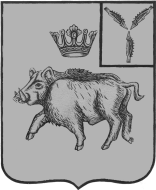 АДМИНИСТРАЦИЯБОЛЬШЕОЗЁРСКОГО МУНИЦИПАЛЬНОГО ОБРАЗОВАНИЯ БАЛТАЙСКОГО МУНИЦИПАЛЬНОГО РАЙОНА САРАТОВСКОЙ ОБЛАСТИПОСТАНОВЛЕНИЕот   19.01.2024	№ 4с. Б-ОзеркиОб утверждении Положения о порядке передачи в собственность Большеозерского муниципального образования приватизированных жилых помещенийВ соответствии в соответствии со ст. 131, 164, 235, 236 Гражданского кодекса Российской Федерации, ст. 9.1, 11 Закона Российской Федерации от 04.07.1991 № 1541-1 «О приватизации жилищного фонда в Российской Федерации», ст. 20 Федерального закона от 29.12.2004 № 189-ФЗ «О введении в действие Жилищного кодекса Российской Федерации», ст. 50 Федерального закона от 06.10.2003 № 131-ФЗ «Об общих принципах организации местного самоуправления в Российской Федерации», руководствуясь Уставом Большеозерского муниципального образования, ПОСТАНАВЛЯЮ:1. Утвердить Положение о порядке передачи в собственность Большеозерского муниципального образования приватизированных жилых помещений согласно приложению к настоящему постановлению.2. Контроль за исполнением настоящего постановления оставляю за собой.3. Постановление вступает в силу со дня официального обнародования и подлежит размещению на официальном информационном Интернет-сайте администрации Большеозерского муниципального образования.Приложение кпостановлению администрации Большеозерского муниципального образования от 19.01.2024 № 4Положение о порядке передачи в собственность Большеозерского муниципального образования приватизированных жилых помещений1. Общие положения1.1. Настоящее Положение определяет порядок и условия передачи гражданами ранее приватизированных жилых помещений в собственность Большеозерского муниципального образования.1.2. Граждане, приватизировавшие жилые помещения, являющиеся для них единственным местом постоянного жительства, вправе передать принадлежащие им на праве собственности и свободные от обязательств жилые помещения в собственность Большеозерского муниципального образования.1.3. Администрация Большеозерского муниципального образования обязана принять жилые помещения в муниципальную собственность и заключить договоры социального найма этих жилых помещений с передавшими их гражданами в порядке, установленном законодательством Российской Федерации и настоящим Положением.1.4. Действие настоящего Положения не распространяется на порядок передачи в муниципальную собственность жилых помещений, приобретенных гражданами в собственность по договорам купли-продажи, мены, дарения, ренты и иным основаниям, связанным с переходом права.1.5. Не подлежат передаче в муниципальную собственность жилые помещения, непригодные для проживания, расположенные в домах, признанных аварийными и/или подлежащими сносу или реконструкции.1.6. Граждане, передавшие приватизированные жилые помещения в муниципальную собственность, утрачивают право повторной бесплатной приватизации жилых помещений, если иное не установлено законом.1.7. Сохраняется возможность на повторную приватизацию жилого помещения у несовершеннолетних после достижения совершеннолетия и у граждан, которые ранее не воспользовались правом приватизации или отказались от приватизации в пользу других лиц.1.8. В случае самовольного переустройства и (или) самовольной перепланировки приватизированного жилого помещения собственник, осуществивший перепланировку и (или) переустройство приватизированного жилого помещения, обязан привести такое жилое помещение в прежнее состояние или согласовать, завершить и оформить произведенные изменения в установленном законом порядке до передачи жилого помещения в муниципальную собственность. Невыполнение этого требования является основанием для отказа принять жилое помещение в муниципальную собственность.1.9. Для передачи в муниципальную собственность приватизированных жилых помещений, собственниками которых являются несовершеннолетние, недееспособные или ограниченно дееспособные граждане, требуется разрешение органов опеки и попечительства.1.10. Передача приватизированных жилых помещений в муниципальную собственность осуществляется безвозмездно посредством заключения договора передачи (приложение 2) в муниципальную собственность, заключаемого гражданами - собственниками жилых помещений - и администрацией Большеозерского муниципального образования, в течение 2 месяцев с момента подачи заявления.1.11. Функции по оформлению договоров передачи в муниципальную собственность приватизированных жилых помещений осуществляет администрация Большеозерского муниципального образования.2. Порядок и условия передачи в собственность Большеозерского муниципального образования приватизированных жилых помещений2.1. Граждане, передающие приватизированные жилые помещения в муниципальную собственность, обращаются в администрацию Большеозерского муниципального образования с заявлением (приложение 1) и приложенными к нему документами в соответствии с перечнем, установленным пунктом 2.5 настоящего Положения. При этом граждане предъявляют документы, удостоверяющие личность.При наличии нескольких собственников приватизированного жилого помещения в заявлении должно быть выражено согласие каждого из них на передачу принадлежащих им долей в праве общей собственности на жилое помещение в муниципальную собственность. Заявление должно быть подписано всеми собственниками приватизированного жилого помещения. В интересах несовершеннолетних и недееспособных граждан действуют их законные представители.2.2. Законодательством предусмотрено обязательное нотариальное удостоверение сделок по отчуждению долей в праве общей собственности на недвижимое имущество, в том числе при отчуждении всеми участниками долевой собственности своих долей.2.3. В соответствии с п. 3 ст. 35 СК РФ для заключения одним из супругов сделки по распоряжению имуществом, права на которое подлежат обязательной государственной регистрации, необходимо получить нотариально удостоверенное согласие другого супруга.2.4. Родители, опекуны и другие лица, которым вверено имущество несовершеннолетних, не вправе совершать сделки с ним без нотариального удостоверения. Согласно п. 2 ст. 54 Закона №218-ФЗ «О государственной регистрации недвижимости» сделки, связанные с распоряжением недвижимым имуществом на условиях опеки, а также сделки по отчуждению недвижимого имущества, принадлежащего несовершеннолетнему гражданину или гражданину, признанному ограниченно дееспособным, подлежат нотариальному удостоверению.2.5. К заявлению (Приложение 1) прилагаются следующие документы:- документы, удостоверяющие в соответствии с законодательством Российской Федерации личность заявителя и других собственников приватизированного жилого помещения;- документ, подтверждающий полномочия представителя заявителя, в случае обращения с заявлением представителя;- правоустанавливающие документы на приватизированное жилое помещение;- разрешение органов опеки и попечительства на передачу приватизированного жилого помещения в случае, если собственниками жилого помещения являются несовершеннолетние, недееспособные или ограниченно дееспособные граждане;- выписка финансово-лицевого счета и выписка из домовой книги с места жительства (срок действия - один месяц);- справка из налогового органа об уплате налога на недвижимое имущество, подлежащее передаче в муниципальную собственность;- выписка из технического паспорта передаваемого жилого помещения (срок действия - один месяц с даты обследования объекта);- справка о наличии (отсутствии) у заявителя и других собственников приватизированного жилого помещения на территории Большеозерского муниципального образования и Саратовской области из органа, осуществляющего государственный технический учет и техническую инвентаризацию объектов градостроительной деятельности;- выписка из Единого государственного реестра недвижимости о правах заявителя и остальных собственников на имевшиеся (имеющиеся) у них объекты недвижимого имущества;- копии документов представляются одновременно с предъявлением оригиналов.2.6. Граждане, передающие приватизированные жилые помещения, несут ответственность за достоверность сведений о том, что приватизированные жилые помещения свободны от обязательств и являются их единственным местом постоянного проживания.2.7. При представлении заявителем документов, не соответствующих требованиям настоящего Положения, а также в случаях, предусмотренных законодательством, представленные документы возвращаются заявителю в месячный срок с обоснованием причин возврата.2.8. Администрация Большеозерского муниципального образования рассматривает заявление и документы, приложенные к нему, оформляет договор о передаче в муниципальную собственность приватизированного жилого помещения в течение двух месяцев со дня подачи заявления и всех необходимых документов.2.9. Договор передачи в муниципальную собственность приватизированного жилого помещения (приложение 2) подлежит государственной регистрации в органе, осуществляющем государственную регистрацию.2.10. После государственной регистрации перехода права собственности к Большеозерскому муниципальному образованию жилое помещение включается в Единый Реестр муниципального имущества Большеозерского муниципального образования.2.11. С гражданами заключается договор социального найма жилого помещения в порядке, установленном жилищным законодательством Российской Федерации, нормативными правовыми актами Большеозерского муниципального образования, в течение одного месяца с момента государственной регистрации перехода права собственности и включения жилого помещения в Единый Реестр муниципального имущества, Большеозерского муниципального образования.Заявлениео передаче жилого помещения, ранее приватизированного гражданами иявляющегося для них единственным местом постоянного проживания, в собственность Большеозерского муниципального образованияЯ(мы)__________________________________________________________________________________________________________________________________прошу(сим) принять в собственность Большеозерского муниципального образования жилое помещение, принадлежащее мне (нам) на праве собственности на основании договора передачи жилья в собственность и являющееся для меня (нас) единственным местом проживания. Мне (нам) разъяснено, что граждане, передавшие жилые помещения в муниципальную собственность, в соответствии со статьей 11 Закона Российской Федерации от 04.07.1991 № 1541-1 «О приватизации жилищного фонда в Российской Федерации» утрачивают право на приобретение в собственность бесплатно в порядке приватизации жилого помещения в государственном или муниципальном жилищном фонде социального использования, за исключением случаев, предусмотренных законодательством Российской Федерации.«____» ___________ г.                 			Подпись __________________________________________________________________________________                 (Ф.И.О. гр., предъявившего(шей) паспорт)_________________________________________________________________                     (серия, номер, кем и когда выдан)«___» ____________ г.                			Подпись ___________________________________________________________________________________                 (Ф.И.О. гр., предъявившего(шей) паспорт)_________________________________________________________________                     (серия, номер, кем и когда выдан)«___» ____________ г.                			Подпись __________________Договор передачи жилого помещения в собственностьБольшеозерского муниципального образованияГражданин(не)____________________________________________________,проживающий(е) по адресу: населенный пункт,ул. _____________________, д. ______, кв. _______, с одной стороны и администрация Большеозерского муниципального образования в лице ________________________________________________________________,(должность уполномоченного лица, Ф.И.О.)действующего на основании Наименование акта (доверенность/положение) _________________________________________,с другой стороны, заключили настоящий договор о нижеследующем:1.Гражданин(не)______________________________________________(Ф.И.О.) передает(ют), а муниципальное образование принимает в муниципальную собственность муниципального образования жилое помещение, расположенное по адресу: наименование населенного пункта, улица _______, д. _________, кв._________.2. Жилое помещение, расположенное по адресу: наименование населенного пункта, ул. ____, д. _____, кв. ______, имеет общую площадь _______кв. м, жилую площадь _____кв. м и состоит из ____ (_______) комнат.3.Кадастровый номер жилого помещения ______________________.4.Жилое помещение принадлежит гражданину (нам) _________________________________________________________________(Ф.И.О.)на праве собственности в соответствии с договором передачи жилого помещения в собственность от «____» ______г. № __ (свидетельство государственной регистрации права, выданное«____»______________ г., зарегистрированное в Единомгосударственном реестре прав на недвижимоеимущество и сделок с ним под номером_______________).      5. Передавая вышеуказанное жилое помещение в собственность Большеозерского муниципального образования, гражданин(не) гарантирует(ют), что до настоящего времени оно никому не сдано в аренду, не продано, не заложено, в споре и под запретом (арестом) не состоит, не оформлено в пожизненную ренту, не подарено, не обещано быть подаренным, не обменено, не сдано в аренду (внаем), не заложено, нет любых иных прав третьих лиц на жилое помещение, свободно от обязательств третьих лиц.6. Кадастровая стоимость жилого помещения на момент заключения настоящего договора определена в сумме ____________руб. __________коп. (_________ рубля(ей) _______ копеек).7. Названное жилое помещение передается в собственность муниципального образования на безвозмездной основе в соответствии со статьей 9.1 Закона Российской Федерации от 04.07.1991 № 1541-1 «О приватизации жилищного фонда в Российской Федерации».8. В соответствии со статьями 131, 164 Гражданского кодекса Российской Федерации и статьей 2 Федерального закона от 21.07.1997 № 122-ФЗ «О государственной регистрации прав на недвижимое имущество и сделок с ним» Большеозерское муниципальное образование приобретает право собственности на жилое помещение с момента государственной регистрации в Едином государственном реестре прав на недвижимое имущество и сделок с ним.9. Большеозерское муниципальное образование осуществляет права владения и распоряжения переданным в муниципальную собственность жилым помещением в соответствии с его назначением.10. Расходы, связанные с оформлением настоящего договора, относятся на счет гражданина(ан) (Ф.И.О.)11. В соответствии со статьей 9.1 Закона Российской Федерации от 04.07.1991 № 1541-1 «О приватизации жилищного фонда в Российской Федерации» гражданин(не)_________________________________________(Ф.И.О.)в течение 1-го месяца после государственной регистрации права собственности Большеозерского муниципального образования на жилое помещение заключает(ют)договор социального найма.12. Стороны настоящего договора пришли к соглашению о том, что гражданином(нами) впоследствии не будет заключен договор передачи жилого помещения в собственность в порядке приватизации помещения в государственном или муниципальном жилищном фонде социального использования, за исключением случаев, предусмотренных законодательством Российской Федерации.13. Настоящий договор составлен и подписан в двух экземплярах, имеющих одинаковую юридическую силу, по одному для каждой из сторон.14.Настоящий договор подлежит регистрации в отделе Управления Федеральной службы государственной регистрации, кадастра и картографии по Саратовской области.Адреса и подписи сторон:Подпись _____________________/__________		м.п.«Приобретатель»:Подпись ____________________ /________________Подпись ____________________ /__________________Глава Большеозёрскогомуниципального образования                                                                                                            С.А. СибиревПриложение 1к Положению о порядке передачи в собственность Большеозерского муниципального образования приватизированных жилых помещенийПриложение 2Положению о порядке передачи в собственность Большеозерского муниципального образования приватизированных жилых помещений «___» ______________ 20__ г.Населенный пункт